ПРОФЕСИОНАЛНА   ГИМНАЗИЯ   ПО   ХРАНИТЕЛНИ ТЕХНОЛОГИИ  И  ТЕХНИКА  –  ГР. ПЛОВДИВ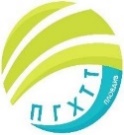 гр.Пловдив 4003, бул.”Васил Априлов”№156, Директор: 95-28-38, Секретар:  95-50-18, ,e-mail:  pghtt_plov@pghtt.net , http//pghtt.net/ОТЧЕТза дейността на Обществения  съвет към ПГХТТ – Пловдив за периода  декември  2021 г. – декември 2022г.Общественият съвет към гимназията е създаден на 15.12.2016 г.  През ноември 2022 г. се избраха нови членове на съвета, поради изтичане на легитимността на предходните. През изминалата  учебна 2021-2022година са проведени 7 заседания.  След решение на членовете на Обществения съвет, част от   срещите  са провеждани в електронна среда. Членовете на Обществения съвет подкрепиха избора на специалности за план-прием 2022/23 учебна година.  Приема се осъществи на сто процента.  Приети са 7 паралелки с по 26 ученика. Членовете се запознаха  с проекта за бюджет на гимназията за 2022 година. Обществения съвет съгласува:  - стратегията за развитие на  училището и прие ежегодния отчет на директора за изпълнението му.-  актуализацията на Етичния кодекс на училищната общност. - програмите за превенция на ранното напускане на училище и за предоставяне на равни възможности и за приобщаване на децата и учениците от уязвими групи.-  разпределението на бюджета по дейности и размера на капиталовите разходи, както и отчета за изпълнението му.-  предложението на директора за  разпределение на средствата от установения към края на предходната година преходен остатък, както и отчитането на финансовите средства по тримесечие.  Съгласуваха се училищните учебни планове на учениците от VІІІ до ХІІ клас. Гимназията спечели проект за STEM пространство и обучение, вследствие на което се ремонтира изцяло вторият етаж на сградата на гимназията. Това, което отличава STEM от традиционното образование и наука е смесената учебна среда и демонстрира на учениците как научният метод може да бъде приложен в ежедневието. STEM отчита факта, че непрекъснатия напредък на технологиите променя начина, по който децата учат, свързват се с другите и взаимодействат по между си всеки ден.Google референтно училище! Много сме щастливи и горди! ПГХТТ е първата професионална гимназия на Балканския полуостров, която е Google референтно училище. Какво е да си Google-училище в България? У нас има общо 16 референтни училища на "Гугъл", които са единствени в Централна и Източна Европа. Това е нов модел на образователен процес, който съчетава технологиите, свободното общуване, индивидуалността и физическата среда в едно.Потвърди се решението,  свеждането на информацията за свикване на събрание, за дневен ред, за взети решения, съгласуване на документи и други да става по електронен път. С уважение:Доротея ГеоргиеваПредседател на Обществения съвет към ПГХТТ до 15.11.2022 г.